РЕШЕНИЕ«19» июня 2013 г.                                                                               № 102/1295 г. ТулунО возложении полномочий окружной избирательной комиссии одномандатного избирательного округа № 2 по выборам депутатов Думы Тулунского муниципального района шестого созыва 8 сентября 2013 года на Тулунскую районную территориальную избирательную комиссиюВ соответствии с частью 7 статьи 29, пунктом 4 части 1 статьи  32, частью 2 статьи 34 Закона Иркутской области «О муниципальных выборах в Иркутской области», с учетом реализации территориальной избирательной комиссией полномочий избирательной комиссии муниципального образования «Тулунский район»,  Тулунская районная территориальная избирательная комиссияРЕШИЛА:1. Возложить полномочия окружной избирательной комиссии одномандатного избирательного округа № 2 по выборам  депутатов Думы Тулунского муниципального района шестого созыва 8 сентября 2013 года на Тулунскую районную  территориальную избирательную комиссию.2. При исполнении полномочий окружной избирательной комиссии использовать печать Тулунской районной  территориальной избирательной комиссии.Председатель                               Л.В. БеляевскаяСекретарь                                     Т.А. Шагаева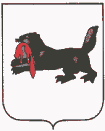 ИРКУТСКАЯ  ОБЛАСТЬТУЛУНСКАЯ РАЙОННАЯТЕРРИТОРИАЛЬНАЯ ИЗБИРАТЕЛЬНАЯ КОМИССИЯ